ROMANIA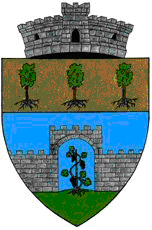 JUDETUL PRAHOVACONSILIUL LOCAL BUCOVAdresa : Str. Constantin Stere, Nr. 1,Sat Bucov, Judetul PrahovaTel.0244 / 275046                            Fax 0244/ 275170                          CUI-2843531HO T Ă R Â R E A nr.63/28.07.2023 pentru modificarea HOTĂRÂRII nr. 40 din 05.04.2023 privind aprobarea documentatiei tehnice faza SF si indicatorilor tehnico-economici a devizului general pentru  obiectivul de investiții ”EXTINDERE RETEA DE ALIMENTARE CU APA IN CARTIERELE TINERETULUI SI IULIA HASDEU, COMUNA BUCOV, JUDEȚUL PRAHOVA”Având în vedere: Referatul de aprobare nr. 15859/27.07.2023 , prin care se propune aprobarea documentatiei tehnice faza SF, aprobarea indicatorilor tehnico-economici și a devizului general pentru obiectivul de investiții ”EXTINDERE RETEA DE ALIMENTARE CU APA IN CARTIERELE TINERETULUI SI IULIA HASDEU, COMUNA BUCOV, JUDEȚUL PRAHOVA” aprobat pentru finanțare prin Programul național de investiții ”Anghel Saligny”, precum și a sumei reprezentând categoriile de cheltuieli finanțate de la bugetul local pentru realizarea obiectivului,Raportul de specialitate al compartimentul și  urbanism înregistrat sub nr.15861/27.07.2023 precum și avizul consiliului local Bucov,In conformitate cu:-Ordonanța de Urgență a Guvernului nr. 95/2021 pentru aprobarea Programului național de investiții ”Anghel Saligny”,-Ordinului ministrului dezvoltării, lucrărilor publice și administrației nr. 1333/2021 privind aprobarea Normelor metodologice pentru punerea în aplicare a prevederilor Ordonanței de Urgență a Guvernului nr. 95/2021, pentru aprobarea programului național de investiții “Anghel Saligny” pentru categoriile de investiții de la art. 4 alin. (1) lit. a)-d) din Ordonanța deurgență a Guvernului nr.95/2021,- Ordonanța de urgență nr. 47/2022 privind ajustarea prețurilor contractelor de achiziție publică/contractelor sectoriale/contractelor de concesiune/acordurilor cadru.În conformitate cu prevederilor art. 10 alin. (4) din H.G. nr. 907/2016 privind etapele de elaborare și conținutul cadru al documentațiilor tehnico-economice aferente obiectivelor/proiectelor de investiții finanțate din fonduri publice,Ținând cont de Devizul general actualizat întocmit de SC ALFAVAR HOLDING SRL,În conformitate cu prevederile art. 44 din Legea nr. 273/2006 privind finanțele publice locale, cu modificările și completările ulterioare,Cu respectarea prevederilor art. 7 alin. (13) din Legea nr. 52/2003 privind transparențadecizională în administrația publică,În temeiul prevederile art. 129 alin.(2) lit ,,b’’, alin. (4), lit. ‚,d’’, art. 139 alin. (3)coroborat cu art. 196 alin. (1) lit. ,,a” din Ordonanța de urgență nr. 57/2019 privind Coduladministrativ.        CONSILIUL LOCAL BUCOV, JUDEȚUL PRAHOVA, HOTĂRĂȘTE:Art. 1. – Se aprobă documentația tehnico-economică - studiul de fezabilitate a lucrărilor de intervenții pentru obiectivul de investiții „ EXTINDERE RETEA DE ALIMENTARE CU APA IN CARTIERELE TINERETULUI SI IULIA HASDEU, COMUNA BUCOV, JUDEȚUL PRAHOVA” aprobat pentru finanțare prin Programul național de investiții „Anghel Saligny” prin ordin al ministrului dezvoltării, lucrărilor publice și administrației, întocmită  de  SC ALFAVAR HOLDING SRL.Art. 2. - Se aprobă indicatorii  tehnico-economici aferenți obiectivului de investiții „EXTINDERE RETEA DE ALIMENTARE CU APA IN CARTIERELE TINERETULUI SI IULIA HASDEU, COMUNA BUCOV, JUDEȚUL PRAHOVA” aprobat pentru finanțare prin Programul național de investiții „Anghel Saligny”, conform anexei nr. 1 la prezenta hotărâre.Art. 3. - Se aprobă devizul general aferent obiectivului de investiții „EXTINDERE RETEA DE ALIMENTARE CU APA IN CARTIERELE TINERETULUI SI IULIA HASDEU, COMUNA BUCOV, JUDEȚUL PRAHOVA” aprobat pentru finanțare prin Programul național de investiții „Anghel Saligny”, conform anexei nr. 2 la prezenta hotărâre.Art. 4. – Se aprobă finanțarea de la bugetul local al comunei Bucov, județul Prahova,  a sumei de 245.284,23 lei reprezentând categoriile de cheltuieli finanțate de la bugetul local conform prevederilor art. 4 alin. (6) din Normele metodologice pentru punerea în aplicare a prevederilor Ordonanței de urgență a Guvernului nr. 95/2021 pentru aprobarea Programului național de investiții "Anghel Saligny", pentru categoriile de investiții prevăzute la art. 4 alin. (1) lit. a)-d) din Ordonanța de urgență a Guvernului nr. 95/2021, aprobate prin Ordinul ministrului dezvoltării, lucrărilor publice și administrației nr. 1333/2021. Art. 5. - Anexele nr. 1 și 2 fac parte integrantă din prezenta hotărâre.Art. 6.-Prezenta hotărâre se comunică Instituției Prefectului , județul Prahova în vederea exercitării controlului de legalitate , se afișează pe pagina de internet a primăriei comunei Bucov.           Președinte de ședință,                                         Contrasemnează,                                                                                           Secretar General,           Cojocaru Aurel                                             Nae Florentina Cristina Consilieri  in functie 17Consilieri prezení……Voturi ”pentru”Voturi ”impotriva”…….Abțineri……………….                                                  ROMANIA                                            JUDETUL PRAHOVA                                  PRIMARIA COMUNEI BUCOVAdresa : Str. Constantin Stere, Nr. 1,Sat Bucov, Judetul PrahovaTel.0244 / 275046                            Fax 0244/ 275170Nr. Inreg.  15861/27.07.2023                                                            CUI-2843531                                               RAPORT DE SPECIALITATE LA                                                    PROIECTUL DE HOTĂRÂREprivind aprobarea documentatiei tehnice faza SF si indicatorilor tehnico-economici a devizului general pentru  obiectivul de investiții ”EXTINDERE RETEA DE ALIMENTARE CU APA IN CARTIERELE TINERETULUI SI IULIA HASDEU ,COMUNA BUCOV”Compartimentul urbanism si amenajarea teritoriului, prin consilier urbanism Meacșu Marius,văzând Referatul de aprobare nr.15859/27.07.2023, prin care se propune aprobarea documentatiei tehnice faza SF, aprobarea indicatorilor tehnico-economici și a devizului general pentru obiectivul de investiții” EXTINDERE RETEA DE ALIMENTARE CU APA IN CARTIERELE TINERETULUI SI IULIA HASDEU ,COMUNA BUCOV”,aprobat pentru finanțare prin Programul național de investiții ”Anghel Saligny”, precum și a sumei reprezentând categoriile de cheltuieli finanțate de la bugetul local pentru realizarea obiectivului, Având în vedere prevederile:-Ordonanței de urgență a Guvernului nr. 95/2021 pentru aprobarea Programului național de  investiții ”Anghel Saligny”,-Ordinului ministrului dezvoltării, lucrărilor publice și administrației nr. 1333/2021privind aprobarea Normelor metodologice pentru punerea în aplicare a prevederilor Ordonanțeide Urgență a Guvernului nr. 95/2021, pentru aprobarea programului național de investiții“Anghel Saligny” pentru categoriile de investiții de la art. 4 alin. (1) lit. a)-d) din Ordonanța deurgență a Guvernului nr.95/2021,- Ordonanței de urgență nr. 47/2022 privind ajustarea prețurilor contractelor de achizițiepublică/contractelor sectoriale/contractelor de concesiune/acordurilor cadru.În conformitate cu prevederilor art. 10 alin. (4) din H.G. nr. 907/2016 privind etapelede elaborare și conținutul cadru al documentațiilor tehnico-economice aferenteobiectivelor/proiectelor de investiții finanțate din fonduri publice,Ținând cont de Devizul general actualizat întocmit de SC ALFAVAR HOLDING SRL,În conformitate cu prevederile art. 44 din Legea nr. 273/2006 privind finanțele publicelocale, cu modificările și completările ulterioare,Cu respectarea prevederilor art. 7 alin. (13) din Legea nr. 52/2003 privind transparențadecizională în administrația publică,În temeiul prevederile art. 129 alin.(2) lit ,,b’’, alin. (4), lit. ‚,d’’, art. 139 alin. (3)coroborat cu art. 196 alin. (1) lit. ,,a” din Ordonanța de urgență nr. 57/2019privind Coduladministrativ.PROPUNEM SPRE APROBARE:Documentatia tehnica faza SF și indicatorii  tehnico-economici aferenți obiectivului deinvestiții ” EXTINDERE RETEA DE ALIMENTARE CU APA IN CARTIERELE TINERETULUI SI IULIA HASDEU ,COMUNA BUCOV”conform anexei nr. 1.Aprobarea devizului general aferent obiectivului de investiții” EXTINDERE RETEA DE ALIMENTARE CU APA IN CARTIERELE TINERETULUI SI IULIA HASDEU ,COMUNA BUCOV” conform anexei nr. 2.Aprobarea de la bugetul local al Comunei Bucov de 245.284,23 leireprezentând categoriile de cheltuieli finanțate de la bugetul local conform prevederilor art. 4alin. (6) din Normele metodologice pentru punerea în aplicare a prevederilor Ordonanței deurgență a Guvernului nr. 95/2021 pentru aprobarea Programului național de investiții ”AnghelSaligny”, pentru categoriile de investiții prevăzute la art. 4 alin. (1) lit. a)-d) din Ordonanța deurgență a Guvernului nr. 95/2021, aprobate prin Ordinul ministrului dezvoltării, lucrărilorpublice și administrației nr. 1333/2021.                                                                 Consilier urbanism ,                                                                    Neacsu Marius                                                  ROMANIA                                            JUDETUL PRAHOVA                                  PRIMARIA COMUNEI BUCOV                                         Adresa : Str. Constantin Stere, Nr. 1,                                          Sat Bucov, Judetul Prahova                                            Tel.0244 / 275046                                                                         Fax 0244/ 275170Nr. Inreg.  15859/27.07.2023                                                                        CUI-2843531REFERAT DE APROBARE LA PROIECTUL  DE HOTĂRÂREprivind aprobarea documentatiei tehnice faza SF si indicatorilor tehnico-economici a devizului general pentru  obiectivul de investiții ”EXTINDERE RETEA DE ALIMENTARE CU APA IN CARTIERELE TINERETULUI SI IULIA HASDEU ,COMUNA BUCOV”Oiectivul de investiții” EXTINDERE RETEA DE ALIMENTARE CU APA IN CARTIERELE TINERETULUI SI IULIA HASDEU ,COMUNA BUCOV”,A fost initiat în baza  prevederilor:-Ordonanței de urgență a Guvernului nr. 95/2021 pentru aprobarea Programului naționalde investiții ”Anghel Saligny”,-Ordinului ministrului dezvoltării, lucrărilor publice și administrației nr. 1333/2021privind aprobarea Normelor metodologice pentru punerea în aplicare a prevederilor Ordonanțeide Urgență a Guvernului nr. 95/2021, pentru aprobarea programului național de investiții“Anghel Saligny” pentru categoriile de investiții de la art. 4 alin. (1) lit. a)-d) din Ordonanța deurgență a Guvernului nr.95/2021,- Ordonanței de urgență nr. 47/2022 privind ajustarea prețurilor contractelor de achizițiepublică/contractelor sectoriale/contractelor de concesiune/acordurilor cadru.În conformitate cu prevederilor art. 10 alin. (4) din H.G. nr. 907/2016 privind etapelede elaborare și conținutul cadru al documentațiilor tehnico-economice aferenteobiectivelor/proiectelor de investiții finanțate din fonduri publice,Ținând cont de Devizul general actualizat întocmit de SC ALFAVAR HOLDING SRL,În conformitate cu prevederile art. 44 din Legea nr. 273/2006 privind finanțele publicelocale, cu modificările și completările ulterioare,Cu respectarea prevederilor art. 7 alin. (13) din Legea nr. 52/2003 privind transparențadecizională în administrația publică,În temeiul prevederile art. 129 alin.(2) lit ,,b’’, alin. (4), lit. ‚,d’’, art. 139 alin. (3)coroborat cu art. 196 alin. (1) lit. ,,a” din Ordonanța de urgență nr. 57/2019privind Coduladministrativ.PROPUN SPRE APROBARE:Art.1.Aprobarea documentatiei tehnice faza SFArt.2. Aprobarea indicatorilor tehnico-economici aferenți obiectivului deinvestiții ” EXTINDERE RETEA DE ALIMENTARE CU APA IN CARTIERELE  TINERETULUI SI IULIA HASDEU ,COMUNA BUCOV”conform anexei nr. 1 la prezentul proiect de hotărâre.Art.3. Aprobarea devizului general aferent obiectivului de investiții” EXTINDERE RETEA DE ALIMENTARE CU APA IN CARTIERELE TINERETULUI SI IULIA HASDEU ,COMUNA BUCOV” conformanexei nr. 2 la prezentul proiect de hotărâre.Art.3. Aprobarea de la bugetul local al Comunei Bucov de 245.284,23 leireprezentând categoriile de cheltuieli finanțate de la bugetul local conform prevederilor art. 4alin. (6) din Normele metodologice pentru punerea în aplicare a prevederilor Ordonanței deurgență a Guvernului nr. 95/2021 pentru aprobarea Programului național de investiții ”AnghelSaligny”, pentru categoriile de investiții prevăzute la art. 4 alin. (1) lit. a)-d) din Ordonanța deurgență a Guvernului nr. 95/2021, aprobate prin Ordinul ministrului dezvoltării, lucrărilorpublice și administrației nr. 1333/2021.PRIMARSAVU IONROMANIAJUDETUL PRAHOVACONSILIUL LOCAL BUCOVAdresa : Str. Constantin Stere, Nr. 1,Sat Bucov, Judetul PrahovaTel.0244 / 275046                            Fax 0244/ 275170                          CUI-2843531PROIECT nr61/27.07.2023HO T Ă R Â R E A nr.63/28.07.2023 pentru modificarea HOTĂRÂRII nr. 40 din 05.04.2023 privind aprobarea documentatiei tehnice faza SF si indicatorilor tehnico-economici a devizului general pentru  obiectivul de investiții ”EXTINDERE RETEA DE ALIMENTARE CU APA IN CARTIERELE TINERETULUI SI IULIA HASDEU, COMUNA BUCOV, JUDEȚUL PRAHOVA”Având în vedere: Referatul de aprobare nr. 15859/27.07.2023 , prin care se propune aprobarea documentatiei tehnice faza SF, aprobarea indicatorilor tehnico-economici și a devizului general pentru obiectivul de investiții ”EXTINDERE RETEA DE ALIMENTARE CU APA IN CARTIERELE TINERETULUI SI IULIA HASDEU, COMUNA BUCOV, JUDEȚUL PRAHOVA” aprobat pentru finanțare prin Programul național de investiții ”Anghel Saligny”, precum și a sumei reprezentând categoriile de cheltuieli finanțate de la bugetul local pentru realizarea obiectivului,Raportul de specialitate al compartimentul și  urbanism înregistrat sub nr.15861/27.07.2023 precum și avizul consiliului local Bucov,In conformitate cu:-Ordonanța de Urgență a Guvernului nr. 95/2021 pentru aprobarea Programului național de investiții ”Anghel Saligny”,-Ordinului ministrului dezvoltării, lucrărilor publice și administrației nr. 1333/2021 privind aprobarea Normelor metodologice pentru punerea în aplicare a prevederilor Ordonanței de Urgență a Guvernului nr. 95/2021, pentru aprobarea programului național de investiții “Anghel Saligny” pentru categoriile de investiții de la art. 4 alin. (1) lit. a)-d) din Ordonanța deurgență a Guvernului nr.95/2021,- Ordonanța de urgență nr. 47/2022 privind ajustarea prețurilor contractelor de achiziție publică/contractelor sectoriale/contractelor de concesiune/acordurilor cadru.În conformitate cu prevederilor art. 10 alin. (4) din H.G. nr. 907/2016 privind etapele de elaborare și conținutul cadru al documentațiilor tehnico-economice aferente obiectivelor/proiectelor de investiții finanțate din fonduri publice,Ținând cont de Devizul general actualizat întocmit de SC ALFAVAR HOLDING SRL,În conformitate cu prevederile art. 44 din Legea nr. 273/2006 privind finanțele publice locale, cu modificările și completările ulterioare,Cu respectarea prevederilor art. 7 alin. (13) din Legea nr. 52/2003 privind transparențadecizională în administrația publică,În temeiul prevederile art. 129 alin.(2) lit ,,b’’, alin. (4), lit. ‚,d’’, art. 139 alin. (3)coroborat cu art. 196 alin. (1) lit. ,,a” din Ordonanța de urgență nr. 57/2019 privind Coduladministrativ.        CONSILIUL LOCAL BUCOV, JUDEȚUL PRAHOVA, HOTĂRĂȘTE:Art. 1. – Se aprobă documentația tehnico-economică - studiul de fezabilitate a lucrărilor de intervenții pentru obiectivul de investiții „ EXTINDERE RETEA DE ALIMENTARE CU APA IN CARTIERELE TINERETULUI SI IULIA HASDEU, COMUNA BUCOV, JUDEȚUL PRAHOVA” aprobat pentru finanțare prin Programul național de investiții „Anghel Saligny” prin ordin al ministrului dezvoltării, lucrărilor publice și administrației, întocmită  de  SC ALFAVAR HOLDING SRL.Art. 2. - Se aprobă indicatorii  tehnico-economici aferenți obiectivului de investiții „EXTINDERE RETEA DE ALIMENTARE CU APA IN CARTIERELE TINERETULUI SI IULIA HASDEU, COMUNA BUCOV, JUDEȚUL PRAHOVA” aprobat pentru finanțare prin Programul național de investiții „Anghel Saligny”, conform anexei nr. 1 la prezenta hotărâre.Art. 3. - Se aprobă devizul general aferent obiectivului de investiții „EXTINDERE RETEA DE ALIMENTARE CU APA IN CARTIERELE TINERETULUI SI IULIA HASDEU, COMUNA BUCOV, JUDEȚUL PRAHOVA” aprobat pentru finanțare prin Programul național de investiții „Anghel Saligny”, conform anexei nr. 2 la prezenta hotărâre.Art. 4. – Se aprobă finanțarea de la bugetul local al comunei Bucov, județul Prahova,  a sumei de 245.284,23 lei reprezentând categoriile de cheltuieli finanțate de la bugetul local conform prevederilor art. 4 alin. (6) din Normele metodologice pentru punerea în aplicare a prevederilor Ordonanței de urgență a Guvernului nr. 95/2021 pentru aprobarea Programului național de investiții "Anghel Saligny", pentru categoriile de investiții prevăzute la art. 4 alin. (1) lit. a)-d) din Ordonanța de urgență a Guvernului nr. 95/2021, aprobate prin Ordinul ministrului dezvoltării, lucrărilor publice și administrației nr. 1333/2021. Art. 5. - Anexele nr. 1 și 2 fac parte integrantă din prezenta hotărâre.Art. 6.-Prezenta hotărâre se comunică Instituției Prefectului , județul Prahova în vederea exercitării controlului de legalitate , se afișează pe pagina de internet a primăriei comunei Bucov.           Președinte de ședință,                                         Contrasemnează,                                                                                           Secretar General,           Cojocaru Aurel                                             Nae Florentina Cristina Consilieri  in functie 17                                        Initiat de PRIMAR,Consilieri prezení……                                                    SAVU ION Voturi ”pentru”Voturi ”impotriva”…….Abțineri……………….